Жиынтық бағалауға арналған әдістемелік ұсыныстарИнформатика5 сыныпӘдістемелік ұсыныстар мұғалімге, 5-сынып білім алушыларына «Информатика» пәні бойынша жиынтық бағалауды жоспарлау, ұйымдастыру және өткізуге көмек құралы ретінде құрастырылған. Әдістемелік ұсыныстар (орыс тілінде білім беретін) негізгі мектептің (5-9-сыныптары) «Информатика» пәні бойынша оқу бағдарламасы (орта білім беру мазмұнын жаңарту аясындағы) мен оқу жоспарының негізінде дайындалған. 5-сыныпта жиынтық бағалау барлық тоқсанда өткізіледі.Бөлім бойынша жиынтық бағалаудың тапсырмалары мұғалімге білім алушылардың тоқсан бойынша жоспарланған оқу мақсаттарына жету деңгейін анықтауға мүмкіндік береді.Әдістемелік ұсыныстарда бөлім бойынша жиынтық бағалауды өткізуге арналған бағалау критерийлері мен дескрипторлары бар тапсырмалар ұсынылған. Сондай-ақ, жинақта білім алушылардың оқу жетістіктерінің мүмкін деңгейлері (рубрикалар) сипатталған. Дескрипторлары мен балдары бар тапсырмалар ұсыныс түрінде берілген.Әдістемелік ұсыныстар негізгі мектеп мұғалімдеріне, мектеп әкімшілігіне, білім беру бөлімінің әдіскерлеріне, критериалды бағалау бойынша мектеп, өңірлік үйлестірушілеріне және басқа да мүдделі тұлғаларға арналған.Әдістемелік ұсыныстарды дайындау барысында ресми интернет-сайттағы қолжетімді ресурстар (суреттер, фотосуреттер, мәтіндер, аудио және бейнематериалдар) қолданылды.2Мазмұны1-ТОҚСАН БОЙЫНША ЖИЫНТЫҚ БАҒАЛАУҒА АРНАЛҒАН ТАПСЫРМАЛАР..............................4«Компьютер және кауіпсіздік» бөлімі бойынша жиынтық бағалау..........................................................4«Интернеттегі қауіпсіздік» бөлімі бойынша жиынтық бағалау.................................................................72-ТОҚСАН БОЙЫНША ЖИЫНТЫҚ БАҒАЛАУҒА АРНАЛҒАН ТАПСЫРМАЛАР............................10«Ақпарат және оның өңдеу» бөлімі бойынша жиынтық бағалау..........................................................103-ТОҚСАН БОЙЫНША ЖИЫНТЫҚ БАҒАЛАУҒА АРНАЛҒАН ТАПСЫРМАЛАР............................14«Біздің өміріміздегі алгоритмдер» бөлімі бойынша жиынтық бағалау..................................................14«Талқылау және программалау» бөлімі бойынша жиынтық бағалау .....................................................184 ТОҚСАН БОЙЫНША ЖИЫНТЫҚ БАҒАЛАУ ТАПСЫРМАЛАРЫ.....................................................21«Жобаны құру және оны ұсыну» бөлімі бойынша жиынтық бағалау ...................................................2131-ТОҚСАН БОЙЫНША ЖИЫНТЫҚ БАҒАЛАУҒА АРНАЛҒАН ТАПСЫРМАЛАР«Компьютер және кауіпсіздік» бөлімі бойынша жиынтық бағалауОқу мақсатыБағалау критерийіОйлау дағдыларының деңгейіОрындау уақыты5.4.1.1 Қауіпсіздік техника ережелерінінің бұзу салдарын талдайды.5.1.1.1 Процессор мен қатты дискінің қызметін бастауыш деңгейде түсіндіру.Білім алушы• Қауіпсіздік техника ережелерінің бұзылуын анықтайды және салдарын сипаттайды.• Қызметі бойынша құрылғыларды анықтайды.Жоғары деңгей дағдылары15 минутТапсырма1. Мәтінді оқып, қауіпсіздік техникасы ережелерінің бұзылған тұстарының астын сызыңыз.Арыстан компьютерін ұқыпты ұстайды. Компьютер үстелінде монитор және тышқан бар. Әр күні кешке Арыстан 4 сағат бойы үзіліссіз компьютер ойындарын ойнайды.1.1 Компьютер алдындағы жұмыс тәртібін бұзудың қандай салдары болуы мүмкін.Салдары: _____________________________________________________________ _____________________________________________________________________2. Берілген ақпараттан компьютерлік құрылғыларды анықтаңыз.2.1 Бұл құрылғыны «компьютердің жүрегі» деп атайды. Оның негізгі қызметі болып ақпаратты өңдеу және есептеу жұмысы болып табылады. Құрылғының атын атаңыз-________________________________________________________.2.2	Бұл магнитті жазу қағидасына негізделген ақпаратқа еркін қолжетімділік қасиетіне ие құрылғы. Көптеген компьютерлерде мәліметтерді негізгі жинақтаушы болып табылады__________________________________________.2.3 Ақпаратты сандық еске сақтау құрылғыларын	таңбасымен белгілеңіз.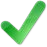 4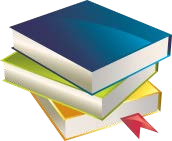 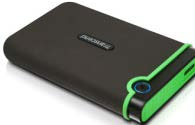 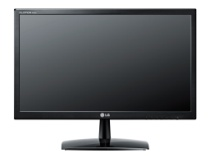 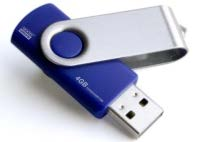 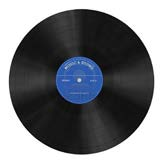 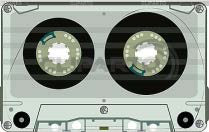 5«Компьютер және кауіпсіздік» бөлімі бойынша жиынтық бағалаудың нәтижесіне қатысты ата-аналарға ақпарат ұсынуға арналған рубрика.Білім алушының аты-жөні: ___________________________________________6«Интернеттегі қауіпсіздік» бөлімі бойынша жиынтық бағалауОқу мақсатыБағалау критерийіОйлау дағдыларының деңгейіОрындау уақыты5.4.2.2 Құжатқа құпия сөз орнату.5.1.3.1	Жалпы	қолданысқа	рұқсат	етілген	бумадағы файлдарды, өзгерту, жүктеу алу және орналастыру.Білім алушы• Құпия сөз қою алгоритмін сипаттайды.• Жалпы қолданысқа рұқсат етілген бумадағы файлдарды жүктеп алу алгоритмін сипаттайды.Жоғары деңгей дағдылары15 минутТапсырма1. Жұмыс үстелінде «Үй жұмысы» атымен сақталған файл тұр. Марат файлға құпия сөз қоямын деп шешті.a) Құпия сөз орнату алгоритмін толықтырыңыз.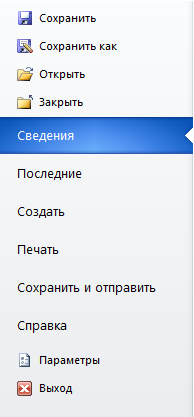 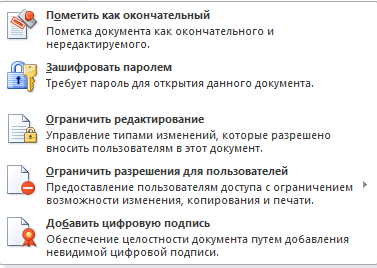 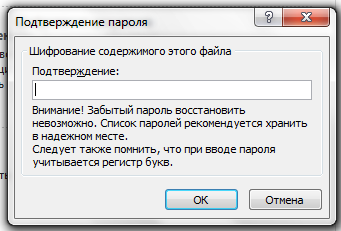 2.	Жалпы қолданысқа рұқсат етілген бумада «Құттықтау» файлы орналасқан. Көрсетілген бумадан файлды жүктеп алу алгоритмін жазыңыз.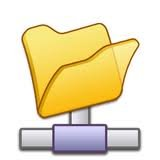 _____________________________________________________________________ __________________________________________________________________________________________________________________________________________ _____________________________________________________________________8«Интернеттегі қауіпсіздік» бөлімі бойынша жиынтық бағалаудың нәтижесіне қатысты ата-аналарға ақпарат ұсынуға арналған рубрика.Білім алушының аты-жөні: ___________________________________________92-ТОҚСАН БОЙЫНША ЖИЫНТЫҚ БАҒАЛАУҒА АРНАЛҒАН ТАПСЫРМАЛАР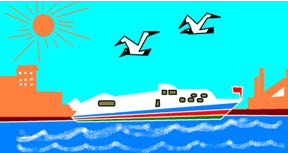 «Ақпарат және оның өңдеу» бөлімі бойынша жиынтық бағалауОқу мақсатыБағалау критерийіОйлау дағдыларының деңгейіОрындау уақыты5.2.1.1	Әр түрлі формада ақпаратты атап шығу және көрсету.5.1.2.1 Б«ағдарламалық қамтамасыз	ету»	ұғымын түсіндіру.5.2.2.2 Растрлық кескіндерді жасау және өңдеу.Білім алушы• Ақпарат түрін формасына қарай анықтайды.• «Бағдарламалық	қамтамасыз	ету»	ұғымын анықтайды.• Жағдаятқа сәйкес компьютерлік бағдарламаларға мысал келтіреді.• Растрлық	кескін	құру	(сурет	салу)	кезінде қолданылатын құралдарды анықтайды.Қолдану20 минутТапсырма1. Мысал қарастырыңыз және түрін анықтаңыз.2. Сәйкестікті орнатыңыз.103. Берілген жағдайлар үшін компьютерлік бағдарламаларды ұсыныңыз. Атауларын жазыңыз.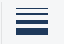 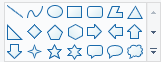 4. Берілген пиктограммалардың қызметін жазыңыз.5. Медет Paint графикалық редакторының көмегімен сурет салды.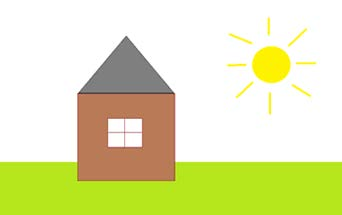 Берілген суретті салу үшін қолданылған үш құралды көрсетіңіз. 1. _______________2. _______________ 3. _______________1112«Ақпарат және оны өңдеу» бөлімі бойынша жиынтық бағалаудың нәтижесіне қатысты ата-аналарға ақпарат ұсынуға арналған рубрикаБілім алушының аты-жөні: ___________________________________________133-ТОҚСАН БОЙЫНША ЖИЫНТЫҚ БАҒАЛАУҒА АРНАЛҒАН ТАПСЫРМАЛАР «Біздің өміріміздегі алгоритмдер» бөлімі бойынша жиынтық бағалауОқу мақсаттарыБағалау критерийіОйлау дағдыларының деңгейіОрындау уақыты5.3.2.2 Алгоритмді сөз түрінде ұсыну.5.3.2.3 Орындаушыларға және олардың командалар жүйесіне мысал келтіру.Білім алушы• Орындаушы мен командалар жүйесін ажыратады. • Сөздік алгоритмдер құрады.• Командалар жүйесі көмегімен алгоритмдер құрады.Қолдану20 минутТапсырма1. Келесі жағдайлар берілген. Орындаушыны анықтаңыз.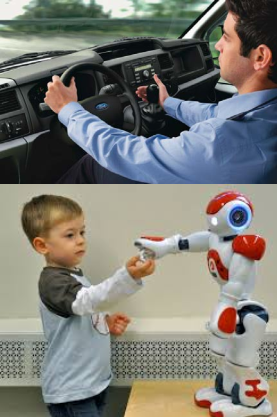 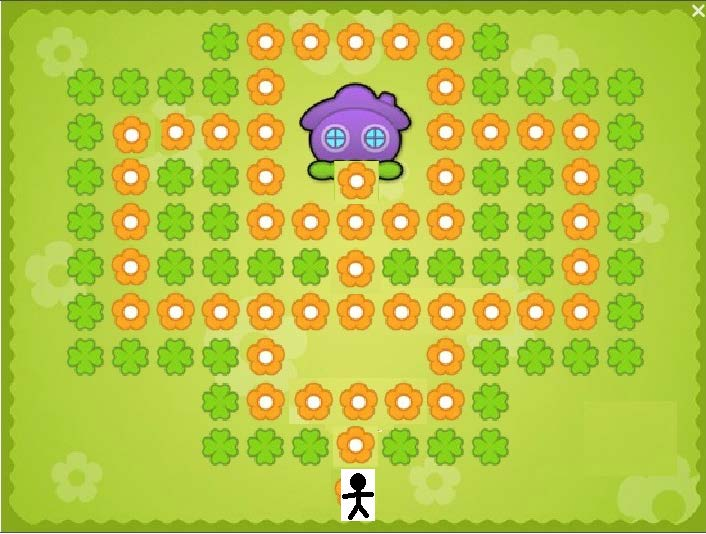 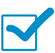 2. Ақиқат пікірлерді көрсетіңіз.	белгісімен белгілеңіз.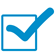 3. Төртбұрыштың периметрін табатын алгоритмді сөздік формада құрыңыз.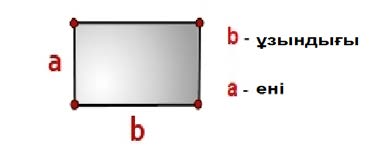 ___________________________________________________________________ ___________________________________________________________________ ___________________________________________________________________4. Командалар жүйесін қолданып, үйге жету жолының алгоритмін жазыңыз.Ескерту*: бір команда –бір гүл.15Командалар алгоритмі.16«Біздің өміріміздегі алгоритмдер»» бөлімі бойынша жиынтық бағалаудың нәтижесіне қатысты ата-аналарға ақпарат ұсынуға арналған рубрикаБілім алушының аты-жөні_____________________________________________17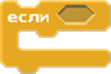 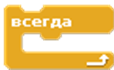 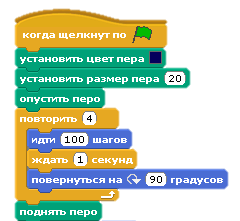 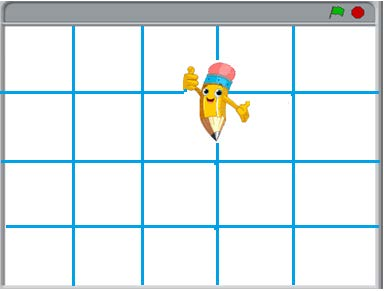 «Талқылау және программалау» бөлімі бойынша жиынтық бағалауОқу мақсаттары	5.3.3.1	Тармақталу	және	цикл	командаларын	ойын ортасындағы программалау кезеңінде қолдану.5.3.3.2 Ойын ортасындағы программалау кезеңінде (Лого, Scratch) нысандар мен оқиғалардың анимациясын құру.Бағалау критерийіОйлау дағдыларының деңгейіОрындау уақытыБілім алушы• Орындалатын	алгоритмнің анықтайды.• Scratch	ойын	ортасының анықтайды.• Бағдарлама кодын құрады.Жоғары деңгей дағдылары20 минутсоңғы	нәтижесіннегізгі	нысаналарынТапсырма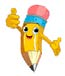 1. Қалам	геометриялық фигураларды салуды жақсы көреді. Сызу бағытын және алгоритм орындалғаннан кейін пайда болатын фигураны анықтаңыз.Ескерту: бір тор өлшемі 50×50 қадам.2. Командаларды қызметімен сәйкестендіріңіз.Әрекетті берілген сан бойынша орындауға жауапты команда.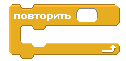 3. Барыс Астананың көрікті жерлерін аралаймын деп шешті. Соңында барыс киімін ауыстырды.Барыстың әрекеттерін орындайтын бағдарламаны тармақталу мен циклді қолданып құрыңыз.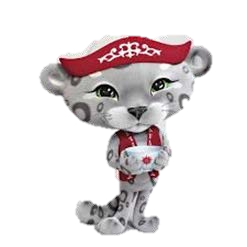 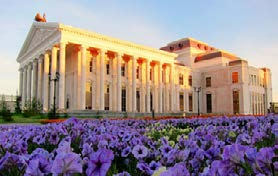 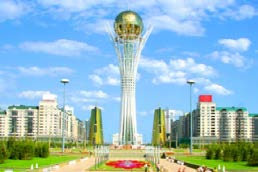 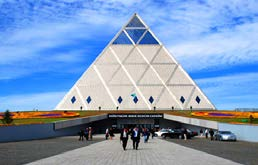 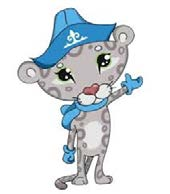 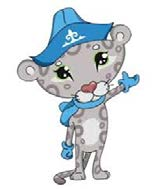 19«Талқылау және программалау» бөлімі бойынша жиынтық бағалаудың нәтижесіне қатысты ата-аналарға ақпарат ұсынуға арналған рубрикаБілім алушының аты-жөні____________________________________________204 ТОҚСАН БОЙЫНША ЖИЫНТЫҚ БАҒАЛАУ ТАПСЫРМАЛАРЫ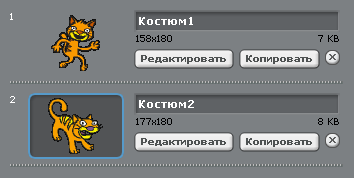 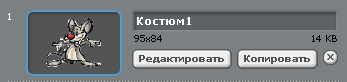 «Жобаны құру және оны ұсыну» бөлімі бойынша жиынтық бағалауОқыту мақсатыБағалау критерийіОйлау дағдыларының деңгейіОрындау уақыты5.2.2.1 Құжатты баспаға дайындау (парақ параметрлерін өзгерту, бет параметрлерін қою, алдын ала көру және т.с.с.) 5.3.3.1- Ойын ортасындағы программалау кезеңінде (Лого, Scratch) нысандар анимациясын мен оқиғалардың құруБілім алушы• Құжатты баспаға дайындау параметрлерін орнатады • Анимация мен оқиғаларды қолданып скрипт құрадыЖоғары деңгей дағдылары20 минутТапсырма1. Алтынай өз жобасын принтерде баспаға шығармақшы болды, бірақ хабарлама пайда болды.Хабарлама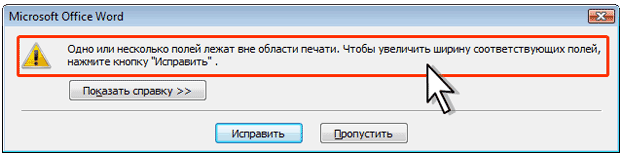 1.1 Құжатты баспаға жібергенде бұл хабарламаның пайда болуының бір себебін түсіндіріңіз.1.2 Құжатты баспаға жіберу үшін қандай әрекеттер орындау керек?2. Киімдер мен сахнаны қолданып, анимация және оқиғадан тұратын скрипт құрыңыз.21Сахна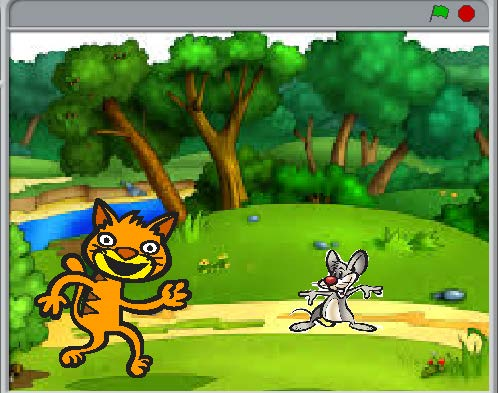 22«5.4А Жобаны құру және демонстрациялау» бөлімі бойынша жиынтық бағалаудың нәтижесіне қатысты ата-аналарға ақпарат ұсынуға арналған рубрикаБілім алушының аты-жөні ____________________________23Бағалау критерийіТапсырма №ДескрипторБаллБағалау критерийіТапсырма №Білім алушыБаллҚауіпсіздік техника ережелерінің бұзылуын анықтайды және салдарын сипаттайды.1Қауіпсіздік техникасы ережелерінің бұзылу тұстарын анықтайды;1Қауіпсіздік техника ережелерінің бұзылуын анықтайды және салдарын сипаттайды.1қауіпсіздік техникасы ережелерінің бұзылу салдарын сипаттайды;1Қызметі бойынша құрылғыларды анықтайды.2қызметі ақпаратты өңдеу және есептеу жұмысы болып табылатын құрылғыны анықтайды;1Қызметі бойынша құрылғыларды анықтайды.2көптеген компьютерлерде мәліметтерді негізгі жинақтаушы болып табылатын құрылғыны анықтайды;1Қызметі бойынша құрылғыларды анықтайды.2сандық еске сақтау құрылғыларын анықтайды.1БарлығыБарлығыБарлығы5Бағалау критерийлеріОқу жетістіктерінің деңгейіОқу жетістіктерінің деңгейіОқу жетістіктерінің деңгейіБағалау критерийлеріТөменОрташаЖоғарыҚауіпсіздік техника ережелерінің бұзылуын анықтайды және салдарын сипаттайды.Қауіпсіздік техника ережелерінінің бұзылуын анықтау және салдарын сипаттау қиындық туғызады.Қауіпсіздік техника ережелерінінің бұзылуын анықтауда/ салдарын сипаттауда қателіктер жібереді.Қауіпсіздік техника ережелерінің бұзылуын дұрыс анықтайды және салдарын сипаттайды.Қызметі	бойынша құрылғыларды анықтайды.Қызметі бойынша құрылғыларды анықтау қиындық туғызады/Қызметі ақпаратты өңдеу және есептеу жұмысы болып табылатын құрылғыны/көптеген компьютерлерде мәліметтерді негізгі жинақтаушы болып табылатын құрылғыны /сандық еске сақтау құрылғыларын анықтау кезінде қателіктер жібереді.Қызметі	бойынша құрылғыларды                  дұрыс анықтайды.Бағалау критерийіТапсырма №ДескрипторБаллБағалау критерийіТапсырма №Білім алушыБаллҚұпия сөз орнату тәсілдерін сипаттайды1Құпия сөз орнату үшін екінші әрекетті жазады;1Құпия сөз орнату тәсілдерін сипаттайды1Құпия сөз орнату үшін төртінші әрекетті жазады;1Жалпы қолданысқа рұқсат етілген бумадағы файлдарды жүктеп алу алгоритмін сипаттайды2түпкі буманы көрсетеді;1Жалпы қолданысқа рұқсат етілген бумадағы файлдарды жүктеп алу алгоритмін сипаттайды2жүктеп алынатын файлды көрсетеді;1Жалпы қолданысқа рұқсат етілген бумадағы файлдарды жүктеп алу алгоритмін сипаттайды2көшіру әрекетін орындайды.1БарлығыБарлығыБарлығы5Бағалау критерийлеріОқу жетістіктерінің деңгейіОқу жетістіктерінің деңгейіОқу жетістіктерінің деңгейіБағалау критерийлеріТөменОрташаЖоғарыҚұпия сөз орнату тәсілдерін сипаттайдыҚұпия сөз орнату тәсілдерін сипаттау қиындық туғызадыҚұпия сөз орнату үшін екінші/ төртінші әрекетті жазу кезінде қателіктер жібередіҚұпия сөз орнату тәсілдерін дұрыс сипаттайдыЖалпы қолданысқа рұқсат етілген бумадағы файлдарды жүктеп алу алгоритмін сипаттайдыЖалпы қолданысқа рұқсат етілген бумадағы файлдарды жүктеп алу алгоритмін сипаттау қиындық туғызадыБастапқы буманы анықтауда/ жүктеп алуға арналған файлдарды таңдауда / көшіріп алу операцияларын көрсетуде қателіктер жібередіЖалпы қолданысқа рұқсат етілген бумадағы файлдарды жүктеп алу алгоритмін дұрыс сипаттайды1. Бағдарламалық қамтамасыз ету.2. Компьютерлік бағдарлама.3. Қолданбалы бағдарлама.Бұл бағдарлама есептерді немесе есептер класын шешу үшін арналған.Компьютер	орындау	үшін	арналған нұсқаулықтар тізбегі.Бұл	компьютерде	ақпараттың	өңделуін автоматты	түрде        жүзеге        асыратын бағдарламалар жиынтығы.ЖағдаятКомпьютерлік бағдарлама1. Ризат растрлік сурет құрады.2.	Динара	растрлік	суреттің	құрылу үдерісін сипаттаймын деп шешті.Бағалау критерийіТапсырма №ДескрипторБаллБағалау критерийіТапсырма №Білім алушыАқпарат	түрін формасына           қарай анықтайды.1Сандық ақпарат түрін анықтайды;1Ақпарат	түрін формасына           қарай анықтайды.1Графикалық ақпарат түрін анықтайды;1«Бағдарламалық қамтамасыз ету» ұғымын және анықтамасын сәйкестендіреді.2«Бағдарламалық қамтамасыз ету» ұғымын анықтайды;1«Бағдарламалық қамтамасыз ету» ұғымын және анықтамасын сәйкестендіреді.2«Компьютерлік бағдарлама» ұғымын анықтайды;1«Бағдарламалық қамтамасыз ету» ұғымын және анықтамасын сәйкестендіреді.2«Қолданбалы бағдарлама» ұғымын анықтайды;1Жағдаятқа сәйкес компьютерлік бағдарламаларға мысалдар келтіреді.3графикалық компьютерлік бағдарламаның атауын жазады;1Жағдаятқа сәйкес компьютерлік бағдарламаларға мысалдар келтіреді.3мәтіндік компьютерлік бағдарламаның атауын жазады;1Растрлық кескін құру кезінде қолданылатын құралдарды анықтайды.4пиктограммалардың қызметін көрсетеді;1Растрлық кескін құру кезінде қолданылатын құралдарды анықтайды.51-ші құралды көрсетеді;1Растрлық кескін құру кезінде қолданылатын құралдарды анықтайды.52-ші құралды көрсетеді;1Растрлық кескін құру кезінде қолданылатын құралдарды анықтайды.53-ші құралды көрсетеді.1БарлығыБарлығыБарлығы11Команда №Команда1Алға 2 қадам23456789Бағалау критерийіТапсырма №ДескрипторБаллБағалау критерийіТапсырма №Білім алушыБаллОрындаушы мен командалар жүйесін ажыратады1Берілген 1- жағдаяттан орындаушыны анықтайды;1Орындаушы мен командалар жүйесін ажыратады1берілген 2- жағдаяттан орындаушыны анықтайды;1Орындаушы мен командалар жүйесін ажыратады21-ші ақиқат пікірді анықтайды;1Орындаушы мен командалар жүйесін ажыратады22-ші ақиқат пікірді анықтайды;1Сөздік алгоритмдер құрады3енгізілетін ақпарат үшін команда жазады;1Сөздік алгоритмдер құрады3периметрді есептеу үшін формула жазады;1Сөздік алгоритмдер құрады3шығарылатын ақпарат үшін команда жазады;1Командалар жүйесі көмегімен алгоритмдер құрады4командаларды қолданады;1Командалар жүйесі көмегімен алгоритмдер құрады4әр командадағы қадам санын анықтайды;1Командалар жүйесі көмегімен алгоритмдер құрады4командалар тізбегін құрады.1БарлығыБарлығыБарлығы10Бағалау критерийіОқу жетістіктерінің деңгейіОқу жетістіктерінің деңгейіОқу жетістіктерінің деңгейіБағалау критерийіТөменОрташаЖоғарыОрындаушы мен командалар жүйесін ажыратады.Орындаушы	мен	командалар жүйесін ажыратуға қиналады.Берілген жағдаяттардан орындаушыларды анықтау кезінде/ ақиқат пікірлерді анықтауда қателіктер жібереді.Орындаушы мен командалар жүйесін дұрыс анықтайды.Сөздік алгоритмдер құрады.Сөздік алгоритмдерді құруда қиналады.Енгізілетін/ шығарылатын ақпарат үшін команда/ периметрді есептеу үшін формула жазуда қателіктер жібереді.Сөздік алгоритмдерді дұрыс құрады.Командалар жүйесі көмегімен алгоритмдер құрады.Командалар жүйесі көмегімен алгоритмдер	құруда қиналады.Командаларды қолдану/әр командадағы қадам санын анықтау/командалар тізбегін құру кезінде қателіктер жібереді.Командалар жүйесі көмегімен алгоритмдерді дұрыс құрады.Команда тек қана шарт ақиқат болған жағдайда ғана команданы орындайды.Құрамына	констукциялар енгізілген командалардың шексіз орындауына       жауап	беретін команда.Бағалау критерийіТапсырма №ДескрипторБаллБағалау критерийіТапсырма №Білім алушыБаллОрындалатын алгоритмнің соңғы нәтижесін анықтайды1Сызу бағытын анықтайды;1Орындалатын алгоритмнің соңғы нәтижесін анықтайды1геометриялық фигураны анықтайды;1Scratch ойын ортасының негізгі нысаналарын анықтайды2«әрқашан» командасының қызметін анықтайды;1Scratch ойын ортасының негізгі нысаналарын анықтайды2«егер» командасының қызметін анықтайды;1Scratch ойын ортасының негізгі нысаналарын анықтайды2«қайталау» командасының қызметін анықтайды;1Бағдарлама кодын құрады3сахнаның фонын өзгерту үшін скрипт құрады;1Бағдарлама кодын құрады3барыстың көлденең жүрісін құрады;1Бағдарлама кодын құрады3бағдарламаның орындалуы соңында барыстың киімін ауыстыру командасын қолданыңыз;1Бағдарлама кодын құрады3«егер» командасын қолданады;1Бағдарлама кодын құрады3«қайталау» командасын қолданады.1БарлығыБарлығыБарлығы10Бағалау критерийіОқу жетістіктерінің деңгейіОқу жетістіктерінің деңгейіОқу жетістіктерінің деңгейіБағалау критерийіТөменОрташаЖоғарыОрындалатын алгоритмнің соңғы нәтижесін анықтайды.Орындалатын алгоритмнің соңғы нәтижесін анықтауда қиналады.Сызу бағытын /геометриялық фигураны анықтауда қателіктер жібереді.Орындалатын алгоритмнің соңғы нәтижесін дұрыс анықтайды.Scratch ойын ортасының негізгі нысаналарын анықтайды.«Әрқашан», «егер» және «қайталау» командаларының қызметін анықтауға қиналады.«Әрқашан» / «егер»/ «қайталау» командаларының қызметін анықтауда қателіктер жібереді.«Әрқашан», «егер», «қайталау» командаларының қызметін дұрыс анықтайды.Бағдарлама кодын (скрипт) құрады.Берілген тапсырмаға сәйкес бағдарлама кодын құру кезінде қиналады.Сахнаның фонын өзгерту үшін скрипт құруда/ барыстың көлденең жүрісін құруда/ барыстың киімін ауыстыру командасын/ «Егер»/ «Қайталау» командаларының қолдануда қателіктер жібереді.Берілген тапсырмаға сәйкес бағдарламаның кодын дұрыс құрады.Бағалау критерийіТапсырма №ДескрипторБаллБағалау критерийіТапсырма №Білім алушыБаллҚұжатты баспаға дайындау параметрлерін орнатады1Хабарламаның	пайда	бсеоблеубін көрсетеді;1Құжатты баспаға дайындау параметрлерін орнатады1құжатты	баспаға	жіберу	жолын анықтайды;1Анимация мен оқиғаларды қолданып скрипт құрады2сахнаны орнатады;1Анимация мен оқиғаларды қолданып скрипт құрады2спрайттарды орнатады;1Анимация мен оқиғаларды қолданып скрипт құрады2Спрайттарға киімдер орнатады;1Анимация мен оқиғаларды қолданып скрипт құрады2нысандар анимациясы үшін командаларды қолданады;1Анимация мен оқиғаларды қолданып скрипт құрады2оқиғалар анимациясы үшін командаларды қолданады.1БарлығыБарлығыБарлығы7Бағалау критерийіОқу жетістіктерінің деңгейіОқу жетістіктерінің деңгейіОқу жетістіктерінің деңгейіБағалау критерийіТөменОртаЖоғарыҚұжатты баспаға дайындау параметрлерін орнатады.Құжатты баспаға жібергенде хабарламаның пайда болу себебін түсіндіруде және құжатты баспаға жіберу жолын анықтауға қиналады.Хабарламаның пайда болу себебін көрсетуде / құжатты баспаға жіберу жолын анықтауда қателіктер жібереді.Құжатты баспаға жібергенде хабарламаның пайда болу себебін түсіндіреді және құжатты баспаға жіберу жолын дұрыс анықтайды.Анимация мен оқиғаларды қолданып скрипт құрады.Нысандарды орнатуда, нысандар мен оқиғалар анимациясы үшін командаларды қолдануда қиналады.Нысандарды орнатуда/ нысандар/оқиғалар анимациясы үшін командаларды қолдануда қателіктер жібереді.Нысандарды орнатады, нысандар мен оқиғалар анимациясы үшін командаларды дұрыс қолданады.